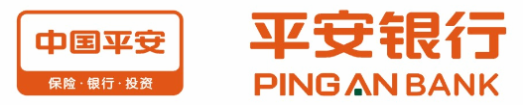 APPLICATION FOR AMENDMENT TO LETTER OF CREDIT信用证修改申请书L/C No.信用证号     Amount 金额      Amendment No.修改次数     Please amend the above credit by swift/telex as follows:请将上述信用证全电修改如下：Extend expiry date to      有效期展至Extend shipment date to      装运期展至Increase decrease the credit amount by       Totaling      增/减信用证金额To cover additional  reducible shipment of       增/减装货物Other amendments:其他修改：All other terms and conditions remain unchanged其他各项条款保持不变 Please debit all charges to our account   所需一切费用请照扣我公司账户                                                 All amendment charges are for beneficiary’s A/C                  Stamp of Applicant   所需修改费用由受益人承担                                    申请人盖章TO: PING AN BAK致：平安银行：  Date:      日期Date:      日期Contact person & Tel No.:联系人及电话此 栏 银 行 用此 栏 银 行 用此 栏 银 行 用此 栏 银 行 用支行意见经办（验印）：     分行意见经办：     支行意见复核：     分行意见复核：     支行意见负责人：     分行意见负责人：     